Action:			TSAG is invited to review and approve this draft agenda.Status: 2 March 2018, 08:30.TSAG Contributions available at:	https://www.itu.int/md/T17-TSAG-180226-CTSAG TDs available at:		https://www.itu.int/md/T17-TSAG-180226-TD						Draft Agenda_____________________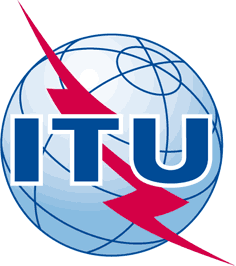 INTERNATIONAL TELECOMMUNICATION UNIONTELECOMMUNICATION
STANDARDIZATION SECTORSTUDY PERIOD 2017-2020INTERNATIONAL TELECOMMUNICATION UNIONTELECOMMUNICATION
STANDARDIZATION SECTORSTUDY PERIOD 2017-2020INTERNATIONAL TELECOMMUNICATION UNIONTELECOMMUNICATION
STANDARDIZATION SECTORSTUDY PERIOD 2017-2020TSAG-TD125-R3INTERNATIONAL TELECOMMUNICATION UNIONTELECOMMUNICATION
STANDARDIZATION SECTORSTUDY PERIOD 2017-2020INTERNATIONAL TELECOMMUNICATION UNIONTELECOMMUNICATION
STANDARDIZATION SECTORSTUDY PERIOD 2017-2020INTERNATIONAL TELECOMMUNICATION UNIONTELECOMMUNICATION
STANDARDIZATION SECTORSTUDY PERIOD 2017-2020TSAGINTERNATIONAL TELECOMMUNICATION UNIONTELECOMMUNICATION
STANDARDIZATION SECTORSTUDY PERIOD 2017-2020INTERNATIONAL TELECOMMUNICATION UNIONTELECOMMUNICATION
STANDARDIZATION SECTORSTUDY PERIOD 2017-2020INTERNATIONAL TELECOMMUNICATION UNIONTELECOMMUNICATION
STANDARDIZATION SECTORSTUDY PERIOD 2017-2020Original: EnglishQuestion(s):Question(s):Question(s):N/AGeneva, 26 February-2 March 2018TDTDTDTDTDSource:Source:Source:TSAG Management TeamTSAG Management TeamTitle:Title:Title:Agenda for the TSAG closing plenary, 2 March 2018Agenda for the TSAG closing plenary, 2 March 2018Purpose:Purpose:Purpose:DiscussionDiscussionContact:Contact:Reinhard Scholl
TSBReinhard Scholl
TSBTel:	+41 22 730 5860
E-mail:	tsbtsag@itu.intKeywords:TSAG agendaAbstract:This TD holds the draft agenda for the closing plenary TSAG meeting on 2 March 2018.Timing#Agenda ItemDocsSummary and ProposalFriday 2 March 2018Friday 2 March 2018Friday 2 March 2018Friday 2 March 2018Friday 2 March 201809:0018Intellectual Property Rights (IPR)See section 11 of TSB Director’s Report TD13818.1TSB: Statistics on ITU-T Recommendations and patent declarationsTD241This TD presents the statistics on patents requested by the 2017 meeting of TSAG (Item 13.3 of the TSAG report)TSAG is invited to consider this document.18.2Outcome of special session on copyright (Monday 26 February 2018)19Kaleidoscope19.1TSB Director: Evaluation of Kaleidoscope 2017 papers with respect to relevance in ITU activitiesTD240-R1This document provides an overview of the ITU Kaleidoscope academic conference 2017 (K-2017) that was held in Nanjing, China, from 27-29 November 2017. The Annex to this document presents accepted papers, invited papers and keynote speeches selected by the K-2017 steering and technical programme committees and identifies links to related activities in ITU-T and other ITU sectorsAction: TSAG, ITU-T study groups and focus groups are invited to review the papers relevant to their scope of work, and to take into consideration this input from the research community. Tailored TDs are also being submitted to the ITU-T study groups and focus groups. In addition, this report will be transmitted to TDAG and RAG.20TSB Director: ITU Telecom 10-13 September 2018, Durban, South AfricaTD273For information.21TSB: Introduction to the new Customer Relationship Management (CRM) system to register for ITU-T meetingsTD267This TD contains material presented to TSAG participants during the introduction of the new Customer Relationship Management (CRM) system to register for ITU-T meetings (TSAG meeting, Geneva, 26 February - 2 March 2018).22Bridging the Standardization Gap (BSG)(ref. WTSA-16 Res. 44)See section 15 of TSB Director’s Report TD138(remote presentation)22.1Côte d’Ivoire, Togo, Zambia, Zimbabwe, Guinea, Sierra Leone, Senegal, Gambia, Mali, Burkina Faso, Sudan, Rwanda, Democratic Republic of Congo, Comoros, Madagascar, Niger, Nigeria, Sao Tome e Principe: The importance of ITU-T Regional Groups in Bridging the Standardization GapC30Members States above propose to TSAG to invite Chairmen of ITU-T Study Groups to disseminate information i.e. TDs to their respective SG members on the history and importance of Regional Groups in Bridging the Standardization Gap.Furthermore, Member States above request TSAG to recognize the unique nature of the pioneer regional groups of ITU-T SG3, in term of their long history, size diversity, effective participation and ensure the allocation of appropriate/ proportionate support and resources. It is important to acknowledge that the success of SG3 RG under Res. 26 led to the genesis and the evolution of WTSA Resolutions 54 and 44.Member States above also support C25 to this TSAG meeting mainly the creation of BSG Regional and sub regional Hubs.22.2India: The importance of ITU-T Regional Groups in Bridging the Standardization GapC33There are six regional groups of Study Group 3. From our experience of Asia-Oceania (AO) Region, we have seen that these regional groups provide a forum for exchange of views, determine regional priorities and build consensus for the overall success of the parent meeting.  From the meeting reports of the other regional groups of SG3, it is evident that it is being done in all other regions of the world too. All these means should be encouraged by TSAG and different ITU bodies. Res.54 of WTSA 16 also resolved to support on a case by case basis the coordinated creation of regional groups and to encourage cooperation and collaboration of regional groups with regional standardization entities (regional organizations, regional standardization bodies, and so forth). It also invited to create regional standardization bodies, joint meetings of regional groups.It is proposed to TSAG to invite Chairmen of ITU-T Study Groups to disseminate information i.e. TDs to their respective SG members on the history and importance of Regional Groups in Bridging the Standardization Gap.It is also requested to TSAG to recognize the unique nature of the pioneer regional groups of ITU-T SG3, in term of their long history, size, diversity, effective participation and ensure the allocation of appropriate/ proportionate support and resources. It is important to acknowledge that the success of SG3 RG under Res. 26 led to the genesis and the evolution of WTSA Resolutions 54 and 44.(remote presentation)22.3Nigeria, University of Nigeria: Implementation of WTSA-16 Resolution 44C25The spirit of Resolution 44 (Rev. Hammamet, 2016) is to help mostly developing countries who may not have sufficient capacity to implement ITU-T recommendation. However it should be understood that some developed countries may also be finding it difficult to understand Resolution 44 (Rev. Hammamet, 2016) because it is not well understood as not all ITU-T recommendations are well crafted. It is therefore believed that the lack of capacity to understand these recommendations contributes to low implementations of the recommendations.The University of Nigeria therefore proposesthat a new work item be introduced in the TSAG Work plan on production of guidelines on which ICT issues can be best championed by the High Level delegates;to conduct survey on the implementation by administrations in adopting the age long guidelines and establishment of national Standardization secretariat for ITU-T;call for proposals on how to reduce the cost of equipment and of rolling out networks and facilities taking into account the needs and requirements of developing countries;conduct gap analysis on participation in the establishment and widespread use of telecommunication standards, and  enhancing contribution in ITU-T study groups by developing countries in order to contribute to work in ITU-T;to call for contributions on the cause of low participation in ITU-T study group activities from developing countries;that the Regional office for ITU in Africa should have a very strong link with the Africa Union (AU). A permanent office in the AU on ICT/Telecommunications has to be created in the AU and maned by personnel approved and or appointed by ITU. The role of the ITU office in AU should be to hold and host constant conferences, workshops etc. for the High Level delegate on ICT (Head of States inclusive) on a regular bases on developments in ITU;to call for contributions for the creation of sub-regional offices, for sub-regional group activities on ITU–T issues.This offices can be integrated into the sub-regional bodies, for example for Africa, ECOWAS, SADEC, EAST AFRICA NORTH AFRICA.WTSA (Hammamet, 2016) RECALLED THAT: Resolution 1353 of the Council recognizes that telecommunications and ICT are essential components for developed and developing countries for achieving sustainable development, and instructs the Secretary-General, in collaboration with the Directors of the Bureaux, to identify new activities to be undertaken by ITU to support the developing countries to achieve sustainable development through telecommunications and ICT.The University of Nigeria propose to establish a new work item under TSAGon need to create awareness of the implementation, benefits and impact both to ITU-T and member states of Resolution 44 through, for instance, the establishment of offices at the regional entities like AU in Africa and sub-regional levels in Africa as well at the other continents;invite ITU-T to the identify, particularly training needs to be required at ITU-T RGs meetings for support particular in capacity building towards effective contributions of proposal that is of interest to each region, and the provision of more fellowship awards.23Reports of TSAG Rapporteur Groups23.1TSAG Rapporteur Group on Standardization Strategy (RG-StdsStrat)23.1.1Chairman, TSAG Rapporteur Group on Standardization Strategy: Report of TSAG Rapporteur Group on Standardization StrategyTD133R1Action for TSAG to approve revised terms of reference for RG-StdsStrat (in TD266-R2).Action for TSAG to send one outgoing liaison statement:Draft LS/o on hot topics to all ITU-T SGs (in TD268).3)	TSAG to authorize RG-StdsStrat’s interim activities to hold up to five interim e-meetings:27 April 2018: 13:00-15:00 CEST29 June 2018: 13:00-15:00 CEST31 August 2018: 13:00-15:00 CEST28 September 2018: 13:00-15:00 CEST30 November 2018: 13:00-15:00 CET.The interim e-meetings are open to all ITU-T members and will accept contributions of a strategic nature. In particular, contributions are sought which focus on areas which do not clearly fall within the remit of already existing study groups.RG-StdsStrat will meet at the 3rd TSAG meeting.4)	TSAG to note the draft meeting report of RG-StdsStrat in TD133.23.2TSAG Rapporteur Group on Work Programme (RG-WP)23.2.1Chairman, TSAG Rapporteur Group on Work Programme: Draft report of TSAG Rapporteur Group on Work Programme and structure (Geneva, 1-4 May 2017)TD137TSAG to note.23.3TSAG Rapporteur Group on Working Methods (RG-WM)23.3.1Chairman, TSAG Rapporteur Group on working methods: Report of TSAG Rapporteur Group on working methodsTD135TSAG to authorize three interim e-meetings:The following interim e-meetings of RGWM and RGSC are planned on a date to be identified in the weeks of:– Joint RGSC & RGWM: 14 May 2018 (1500-1700 Geneva time): 
ToR Harmonization of A.1 and A.25, and any related aspects of A.4 and A.6.– RGWM 18 June 2018 (1500-1700 Geneva time) ToR: progressing of A.1 and A.13 as well as review of the editor and Rapporteur manual, if time allows.– RGSC 24 September (1500-1700 Geneva time) ToR: Review of A.25, A4 and A6 in view of the results from the previous joint rapporteur meeting with RGWM. Consider processes for collaboration and engagement with Open Source activities.23.4TSAG Rapporteur Group on Strengthening Cooperation (RG-SC)23.4.1Chairman, TSAG Rapporteur Group “Strengthening Collaboration”: Report of TSAG Rapporteur Group “Strengthening Collaboration” meetingTD129Action for TSAG to send one outgoing liaison statement:Draft LS/o on ITU inter-Sector coordination [to ISCT, TDAG, ITU-D SGs, RAG, ITU-R SGs, ITU-T SGs] in TD211.Action for TSAG to appoint additional representatives to JTFEC:Mr Ajit Jillavenkatesa, United StatesMs Gaelle Martin-Cocher, BlackberryTSAG to authorize RG-SC to meet electronically as indicated in RG-WM report.TSAG to note:RG-SC will meet at during the third TSAG meeting.23.5TSAG Rapporteur Group on Strategic and Operational Plan (RG-SOP)23.5.1Chairman, TSAG Rapporteur Group “Strategic and Operational Plan”: Report of TSAG Rapporteur Group “Strategic and Operational Plan” meetingTD131TSAG to note.23.6TSAG Rapporteur Group on the review of WTSA Resolutions (RG-ResReview)23.6.1Chairman, TSAG Rapporteur Group “review of WTSA Resolutions”: Report of TSAG Rapporteur Group “Review of WTSA Resolutions” meetingTD245Action for TSAG to approve:Revised terms of reference of RG-ResReview (see Annex of this report).TSAG to authorizeOne interim e-meeting if contributions are submitted by the deadline by 1 June 2018 on the scope of this Rapporteur Group.RG-ResReview will meet at the third TSAG meeting.24Additional actions to be undertaken by TSAG24.125ITU-T meeting schedule including date of next TSAG meeting(s)25.1Director, TSB: Schedule of ITU-T meetings March – December 2018TD144This document presents the meeting schedule for ITU-T from March until December 2018.TSAG is invited to note the 2018 meeting schedule.26Any other business27Consideration of draft meeting ReportTSAG delegates are invited to comment (14 day comment period)28Closing remarks by the Director, TSB29Closure of meetingEndTSAG finishes at …